ORGANIZATION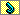 ADDRESSEEEMAIL_ADDRESSTELEPHONEBay Area Youth ServicesElvin Martinez Jr.elvin.martinez@baysflorida.org813-690-2677Bess the Book Bus, Inc.Jennifer Francesjenn@bessthebookbus.org(813) 545-6321Blossom School Inc.Lisa Wilsonlwilson@blossomschool.org7275397879Boys & Girls Clubs of Manatee CountyFrancine Diemerfrancine.diemer@bgcmanatee.org941-761-2582 ext 103BROOKWOOD FLORIDA INCDiane Sundendsunden@brookwoodflorida.org7278224789 ext 31Campbell Park Elementary SchoolRobert Ovalleovaller@pcsb.org(727) 893-2650CASA (Community Action Stops Abuse)Susan Nicholssnichols@casa-stpete.org727-895-4912 ext 116CHILDREN FIRST INCMegan Wengermwenger@childrenfirst.net941-953-3877 ext. 126CHILDRENS HOME SOCIETY OF FLORIDAEllen BoczarskiEllen.Boczarski@chsfl.org7274577360DAYSTAR LIFE CENTER INCJane Walkerjane.walker@daystarlife.com727-894-5323Edible Peace Patch Project, Inc.Sandra Gadsdensandra@peacepatch.org(727) 709-5258FLORIDA WEST COAST PUBLIC BROADCASTING INCGail TaylorGTAYLOR@WEDU.ORG8132549338 ext 2205FORTY CARROTS OF SARASOTA INCJennifer Abbottjennifer.abbott@fortycarrots.com941-365-7716 ext 312GOODWILL INDUSTRIES-SUNCOAST INCMelody Marrsmelody.marrs@goodwill-suncoast.com727-450-5241Greater Palm River Point community Development CorporationDebbie Patrickdebbie@thepointcdc.com813-628-9179Meals on Wheels PlusKristen Theisenktheisen@mealsonwheelsplus.org941-749-0100Pasco-Hernando Community College FoundationMaria Hixonhixonm@phsc.edu7278163737Polk Education Foundation and Business Partners IncShannan CombeeShannan.combee@polk-fl.net8635340803REDLANDS CHRISTIAN MIGRANT ASSOCIATION INCBill Coatsbill@rcma.org(813) 376-8149SERVE IncDebra Blossomdebra.blossom@sdhc.k12.fl.us813-872-5254